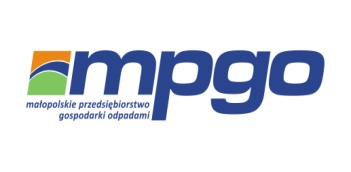                           Konsorcjum Firm :Przedsiębiorstwo Usług Komunalnych van Gansewinkel Kraków Spółka z o.o. A.S.A. EKO Polska Sp. z o.o.Małopolskie Przedsiębiorstwo Gospodarki Odpadami Sp. z o.o.Sita Małopolska Sp. z o.o.Operator:             Małopolskie Przedsiębiorstwo Gospodarki Odpadami Sp. z o.o.Biuro Obsługi Klienta,  Dział Logistykiul. Nowohucka 1, 31-580 Krakówtel: 12 34 00 421, 12 34 00 404;  fax: 12 34 00 422mail: mpgo@mpgo.krakow.plwww.mpgo.krakow.plInformujemy, że od 13.10.2013 r. ulegnie zmianie termin odbioru odpadów komunalnych 16 października 2013 r. tj. (środa) i następnie, co 2 tygodnie*  Ulice: Boguszówka, Dolna, Dolnomłyńska, Gałczyńskiego, Jutrzenka, Kwiatów Polskich, Narciarska, Nastrojowa, Poleska, Tabaczna, Tuwima, Wężyka, Wysockiej, Zastawnika, Cienista, Fatimska, Kaczeńców, Podrzecze, Bulwarowa, Odmogile, Stadionowa 17 października 2013 r. tj. (czwartek) i następnie, co 2 tygodnie*Ulice: Hektary, Kościelniaka, Kuśnierska, Łozińskiego, Ostafina, Ostrówka, Płoszczyny, Podbiałowa, Pysocice, Sawy-Calińskiego, Stopki, Wiatra, Wiewiórcza, Wodzickich, WróżenickaTermin odbioru odpadów segregowanych tzw. żółty worek pozostaje bez zmianWażna informacja:Odpady komunalne oraz surowce wtórne powinny być wystawione przed posesję najpóźniej do godziny 6:30 w dniu odbioru. Worki z odpadami gromadzonymi selektywnie (żółty worek)  prosimy wystawiać po całkowitym wypełnieniu – zawiązane. Odpadów nie odbieramy z terenu posesji.Zgodnie z art. 8 ust. 1 Uchwały Nr LXIII/917/12 Rady Miasta Krakowa z dnia 19 grudnia 2012 r. w sprawie Regulaminu utrzymania czystości i porządku na terenie Gminy Miejskiej Kraków: „Właściciel nieruchomości jest zobowiązany umieścić pojemniki wypełnione odpadami w miejscu wyodrębnionym, dostępnym dla pracowników podmiotu odbierającego odpady komunalne bez konieczności otwierania wejścia na teren nieruchomości lub gdy takiej możliwości nie ma, należy wystawiać je w dniu odbioru na chodnik lub ciąg pieszo-jezdny przed wejściem na teren nieruchomości. Dopuszcza się także, za zgodą właściciela nieruchomości, wjazd na teren nieruchomości pojazdów podmiotu odbierającego odpady komunalne w celu odbioru odpadów zgromadzonych w pojemnikach. Wyniesienie pojemników z terenu nieruchomości stanowi usługę dodatkową w rozumieniu art. 6r ust. 4 ustawy.” (red. ustawa z dnia 13 września 1996 r. o utrzymaniu czystości i porządku w gminach ( Dz. U. z 2012 r. poz. 391, z późn. zm.)w przypadku pytań lub wątpliwości, prosimy o kontakt telefoniczny lub mailowySektor 5:   691 400 201bok@mpgo.krakow.pl*w przypadku, gdy w dniu wywozu przypada dzień ustawowo wolny od pracy,  wywóz nastąpi w dniu następnym